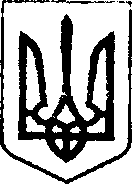 ХАРКІВСЬКА ОБЛАСНА РАДАДЕПАРТАМЕНТ НАУКИ І ОСВІТИХАРКІВСЬКОЇ ОБЛАСНОЇ ДЕРЖАВНОЇ АДМІНІСТРАЦІЇКОМУНАЛЬНИЙ ВИЩИЙ НАВЧАЛЬНИЙ ЗАКЛАД «ХАРКІВСЬКА АКАДЕМІЯ НЕПЕРЕРВНОЇ ОСВІТИ». Харків, вул. Пушкінська, 24Тел./факс (057) 731-21-31	E-mail: kvnz.hano@gmail.com	  web-сайт: edu-post-diploma.kharkov.uaВід 10.10.2017        №  920На №___________ від _________osvita@city.kharkov.uaДиректоруДепартаменту освіти Харківської міської радиДеменко О.І.Про проведення онлайн-тренінгів 
з підготовки учнів до ІІ та 
ІІІ етапів Всеукраїнських учнівських 
олімпіад із навчальних предметівШановна Ольго Іванівно!На виконання наказу Департаменту науки і освіти Харківської обласної державної адміністрації від 18.09.2017 № 273 «Про проведення онлайн-тренінгів з підготовки учнів до ІІ та ІІІ етапів Всеукраїнських учнівських олімпіад із навчальних предметів», з метою ефективної організації роботи з обдарованою молоддю та якісної підготовки учнів до інтелектуальних змагань Комунальний вищий навчальний заклад «Харківська академія неперервної освіти» інформує, що з 23 жовтня по 12 листопада 2017 року відбудуться онлайн-тренінги з підготовки учнів до ІІ та ІІІ етапів Всеукраїнських учнівських олімпіад із навчальних предметів. До участі в онлайн-тренінгах запрошуються учні загальноосвітніх навчальних закладів м. Харкова, які стали переможцями І етапу Всеукраїнських учнівських олімпіад у 2017/2018 навчальному році із таких навчальних предметів: українська мова та література, історія, фізика, астрономія, біологія, екологія, математика, географія, економіка, правознавство, хімія, інформатика, інформаційні технології, російська мова та література, англійська мова, німецька мова.Заняття будуть проходити згідно з розкладом (додається).Посилання на веб-сторінку онлайн-тренінгу буде розміщено на сайті Академії неперервної освіти (http://edu-post-diploma.kharkov.ua/) у визначений за графіком час. Ректор				(підписано)				Л.Д ПокроєваВольянська,Кротова, 731-27-01Марусяк, 731-32-43Носик, Лелеко.Додатокдо листа КВНЗ «Харківська академія неперервної освіти»від 10.10.2017        №  920Графік проведення онлайн-тренінгів з підготовки учнів до ІІ та 
ІІІ етапів Всеукраїнських учнівських олімпіад із навчальних предметів(складено відповідно до наказу Департаменту науки і освіти Харківської обласної державної адміністрації від 18.09.2017 № 273 «Про проведення онлайн-тренінгів з підготовки учнів до ІІ та ІІІ етапів Всеукраїнських учнівських олімпіад із навчальних предметів»)Вольянська,Кротова, 731-27-01Марусяк, 731-32-43Носик, Лелеко.ДатаЧасПредметКлас навчання учасників тренінгів23.10.20179-00 - 10-30українська мова8-1123.10.20179-00 - 10-30ІКТ8-1123.10.20179-00 - 10-30німецька10-1123.10.201710-30 - 12-00правознавство9-1123.10.201710-30 - 12-00астрономія10-1123.10.201712-00 - 13-30інформатика8-1123.10.201712-00 - 13-30німецька8-923.10.201713-30 - 15-00 англійська мова8-923.10.201713-30 - 15-00 математика5-823.10.201715-00 - 16-30українська література8-1123.10.201715-00 - 16-30історія України8-1123.10.201716-30 - 18-00економіка  9-1124.10.20179-00 - 10-30російська література9-1124.10.20179-00 - 10-30ІКТ8-1124.10.20179-00 - 10-30біологія8-1124.10.201710-30 - 12-00 російська література9-1124.10.201710-30 - 12-00 німецька8-924.10.201712-00 - 13-30 астрономія10-1124.10.201712-00 - 13-30 всесвітня історія9-1124.10.201713-30 – 15-00 правознавство9-1124.10.201713-30 – 15-00 англійська мова10-1124.10.201715-00 – 16-30біологія10-1124.10.201715-00 – 16-30астрономія10-1124.10.201716-30 – 18-00 економіка  9-1125.10.20179-00 – 10-30українська мова8-1125.10.20179-00 – 10-30ІКТ8-1125.10.20179-00 – 10-30англійська мова8-925.10.201710-30 – 12-00правознавство9-1125.10.201710-30 – 12-00астрономія10-1125.10.201712-00 – 13-30 німецька 10-1125.10.201713-30 – 15-00  математика 5-825.10.201715-00 – 16-30 математика 9-1125.10.201716-30 – 18-00 економіка 9-1126.10.20179-00 – 10-30правознавство9-1126.10.20179-00 – 10-30ІКТ8-1126.10.20179-00 – 10-30українська мова8-1126.10.201710-30 – 12-00російська література9-1126.10.201710-30 – 12-00англійська мова10-1126.10.201712-00 – 13-30 російська література9-1126.10.201712-00 – 13-30 математика5-826.10.201713-30 – 15-00 історія України8-1126.10.201713-30 – 15-00 математика9-1126.10.201715-00 - 16-30 інформатика8-1126.10.201715-00 - 16-30 астрономія10-1126.10.201716-30 - 18-00 економіка9-1127.10.20179-00 - 10-30українська мова8-1127.10.20179-00 - 10-30ІКТ8-1127.10.20179-00 - 10-30біологія10-1127.10.201710-30 - 12-00німецька8-1127.10.201710-30 - 12-00історія України10-1127.10.201712-00 - 13-30 англійська мова 10-1127.10.201712-00 - 13-30 російська мова9-1127.10.201713-30 - 15-00 економіка 9-1127.10.201715-00 - 16-30 українська література8-1127.10.201715-00 - 16-30 астрономія10-1127.10.201716-30 - 18-00 біологія 10-11 30.10.201715-00 - 16-30 інформатика8-11 30.10.201715-00 - 16-30 українська література8-11 30.10.201716-30 - 18-00  ІКТ8-11 30.10.201716-30 - 18-00 математика9-1131.10.201715-00 - 16-30 правознавство9-1131.10.201715-00 - 16-30 ІКТ8-1131.10.201715-00 - 16-30 російська мова і література9-1131.10.201716-30 - 18-00 біологія8-1131.10.201716-30 - 18-00 всесвітня історія10-1101.11.201715-00 - 16-30 фізика8-901.11.201715-00 - 16-30 ІКТ8-1101.11.201715-00 - 16-30 російська мова і література9-1101.11.201716-30 - 18-00 правознавство9-1101.11.201716-30 - 18-00 фізика10-1102.11.201715-00 - 16-30 правознавство9-1102.11.201715-00 - 16-30 хімія1102.11.201716-30 - 18-00 інформатика8-1102.11.201716-30 - 18-00 географія8-1103.11.201715-00 - 16-30 українська література8-1103.11.201715-00 - 16-30 фізика8-903.11.201716-30 - 18-00 хімія903.11.201716-30 - 18-00 фізика10-1106.11.201715-00 - 16-30 історія України10-1106.11.201715-00 - 16-30 географія8-1106.11.201716-30 - 18-00 правознавство9-1106.11.201716-30 - 18-00 хімія907.11.201715-00 - 16-30 всесвітня історія9-1107.11.201715-00 - 16-30 ІКТ8-1107.11.201715-00 - 16-30 російська мова і література9-1107.11.201716-30 - 18-00 хімія807.11.201716-30 - 18-00 біологія8-1108.11.201715-00 - 16-30хімія1008.11.201715-00 - 16-30математика5-808.11.201716-30 - 18-00хімія808.11.201716-30 - 18-00математика9-1109.11.201715-00 - 16-30 хімія1109.11.201715-00 - 16-30 фізика8-909.11.201716-30 - 18-00 географія8-1109.11.201716-30 - 18-00 фізика10-1110.11.201715-00 - 16-30 хімія1010.11.201715-00 - 16-30 фізика10-1110.11.201716-30 - 18-00астрономія10-1110.11.201716-30 - 18-00географія8-11